VI technika; Temat: Zasady przechodzenia przez jezdnię. Przepisy korzystania ze środków komunikacji publicznej.Przeczytaj uważnie. Postaraj się zapamiętać 5 poniższych zasad.  Ciekawe, czy je znasz? 5 zasad prawidłowego przechodzenia przez przejście dla pieszych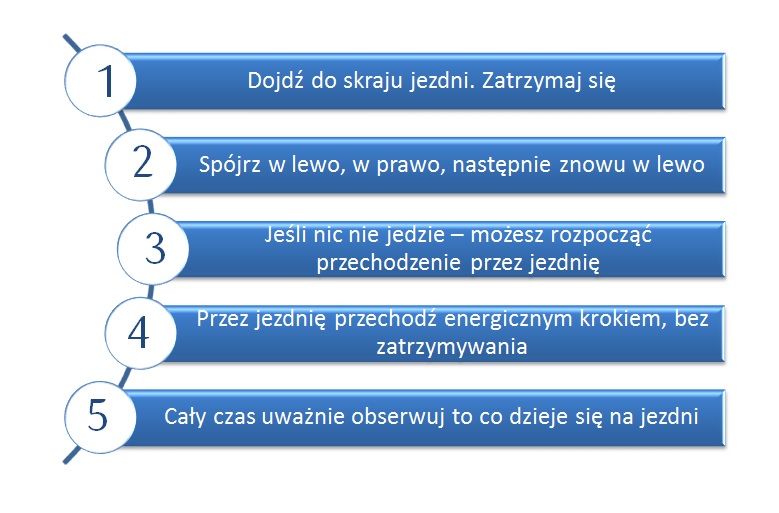 Zadanie dla ucznia:Pamiętaj  o zasadzie ograniczonego zaufania.  Czy wiesz na czym ona polega?O zasadach korzystania ze środków komunikacji publicznej .https://slideplayer.pl/slide/7358873/                                                                            Pozdrawiam. M.K.